Załącznik nr 1.2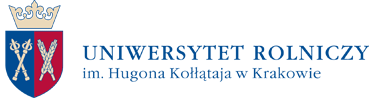 Nr referencyjny postępowania: ZADANIE NR 2OPIS PRZEDMIOTU ZAMÓWIENIA / FORMULARZ CENOWYUwaga! Wykonawca zobowiązany jest złożyć wraz z Ofertą, przedmiotowy środek dowodowy, o którym mowa w SWZ.Lp.Przedmiot zamówieniaJM.IlośćCena jednostkowa brutto (zł)Wartość brutto (zł)(kol. 4x5)1.2.3.4.5.6.ZADANIE NR 2 KATEDRA OCHRONY EKOSYSTEMÓW LEŚNYCH, AL. 29 LISTOPADA 46, 31-425 KRAKÓWZADANIE NR 2 KATEDRA OCHRONY EKOSYSTEMÓW LEŚNYCH, AL. 29 LISTOPADA 46, 31-425 KRAKÓWZADANIE NR 2 KATEDRA OCHRONY EKOSYSTEMÓW LEŚNYCH, AL. 29 LISTOPADA 46, 31-425 KRAKÓWZADANIE NR 2 KATEDRA OCHRONY EKOSYSTEMÓW LEŚNYCH, AL. 29 LISTOPADA 46, 31-425 KRAKÓWZADANIE NR 2 KATEDRA OCHRONY EKOSYSTEMÓW LEŚNYCH, AL. 29 LISTOPADA 46, 31-425 KRAKÓWZADANIE NR 2 KATEDRA OCHRONY EKOSYSTEMÓW LEŚNYCH, AL. 29 LISTOPADA 46, 31-425 KRAKÓW1.Fotel biurowy obrotowy:fotel z tapicerowanym siatką oparciem;siedzisko tapicerowane tkaniną;zagłówek regulowany;możliwość dostosowania, regulacji wysokości podparcia lędźwi oraz wysokości oparcia;podłokietniki regulowane;regulacja wysokości siedziska;fotel wyposażony w mechanizm TILT;kolor tapicerki czarny;kółka poliuretanowe.Szt.1Zdjęcia poglądowe: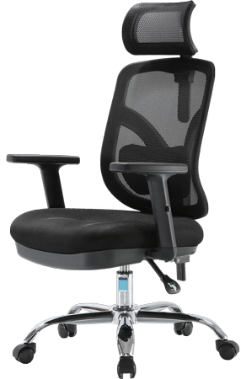 Zdjęcia poglądowe:Zdjęcia poglądowe:Zdjęcia poglądowe:Zdjęcia poglądowe:Zdjęcia poglądowe:Łącznie wartość brutto Zadania:Łącznie wartość brutto Zadania:Łącznie wartość brutto Zadania:Łącznie wartość brutto Zadania:Łącznie wartość brutto Zadania: